CATERING ASSISTANTS 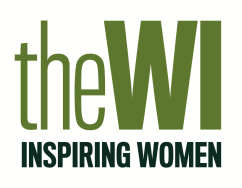 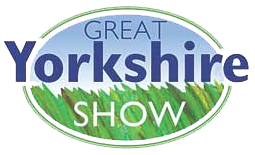 ONE FORM PER MEMBERGreat Yorkshire Show – 9th – 12th July 2024(Please note this form is NOT for Exhibition Stewards)As in other years, we are looking for hale and hearty members to staff the catering area during this year’s show. There are many tasks, every task is important and you and your smile are vital for the morale of everyone involved. Early Birds – 6.30am – 9.00 amThere are 3 shifts each day:   8.30am -11.50am; 11.45am – 3.20pm and 3.15pm – 6.30pm. You are asked to arrive in good time before the shift starts in order to have a drink, order your lunch and collect an Apron before commencing duties.**Those working the 2nd Shift 11.45am - 3.20pm are asked to book lunch by 10.30am to allow you time to eat it before if preferred or after the shift as there is NO lunch break during this shift. 3rd shift by 2.00pm.Please complete below and return to the NYWFWI, Alma House, Low St Agnesgate, Ripon, HG4 1NG no later than Friday 14th June 2024.Places will be allocated on a 1st come, 1st choice system. Once 1st shift is full, you will be offered your 2nd choice. Have you helped before YES/NO. Have you any cashier experience YES/NO.If Yes list the jobs completed previously:……………………………………………………………………………………………………………………………………………………………………………………………………………………………………………………………………………………………………………………All duties will be allocated once reporting to the kitchen.Tickets to the show with other information will be sent out during the LAST WEEK JUNE/1st WEEK IN JULY. Please enclose a SAE with your application.Please use one form per member (photocopy as required, also available to be downloaded from the NYWFWI website at “LATEST NEWS”)Name:	WI:	Phone:	Email:	Please indicate your 1st, 2nd and 3rd choice with 1 being your 1st choice etc.  Please reply by Friday 14th June 2024 (Tickets will be sent out at the LAST WEEK JUNE/1st WEEK IN JULY)Can You Do More Than One Day               Please indicate days above. Are you willing to do more than one shift on the same day. YES / NOPlease turn over the form for important informationJUST AS IMPORTANT -WE ALSO NEED HELP TO PREPARE AND CLEAR THE WI PAVILION PLEASE: The Thank You Party Will Be Held On Friday 19th July 2024 6.30pm for 7.00pm At Alma House. Book Your Place At The ShowEARLY BIRDS –6.30am – 9.00am8.30am – 11.50am11.45am – 3.20 pm3.15pm – 6.30 pmPlease Tick If Able To Do All DayTUESDAYWEDNESDAYTHURSDAYFRIDAYTuesday 2nd July 2024: 10am – 3pm	cleaningFriday 5th July 2024: 9.00am - 1.00pmSetting upMonday 8th July 2024: 10am – 2pmFood prepMonday 15th July 2024 9.00am – 1.00pmClearing/cleaning